Муниципальное бюджетное общеобразовательное учреждение «Кириковская средняя школа».РАБОЧАЯ ПРОГРАММА по элективному курсу   «Актуальные вопросы обществознания» для учащихся 11 класса муниципального бюджетного общеобразовательного учреждения «Кириковская средняя  школа»Составил:  учитель первой  квалификационной категории  Сластихина Елена Петровна.Срок реализации: 1 год2022-2023 учебный год1.Пояснительная запискаНастоящая рабочая программа по  элективному курсу   «Актуальные вопросы обществознания»  для учащихся 11 класса муниципального бюджетного общеобразовательного учреждения «Кириковская средняя школа» разработана на основании учебного плана  10-11 классов муниципального бюджетного общеобразовательного учреждения  «Кириковская  средняя  школа» на 2022-2023 учебный год в режиме работы пятидневной рабочей недели, основной образовательной программы среднего общего образования муниципального бюджетного общеобразовательного учреждения «Кириковская средняя школа» от 31 августа 2020 года, утвержденной приказом по учреждению № 188-ОД от 02.09.2020, федерального государственного образовательного стандарта среднего общего образования (Утвержден приказом Министерства образования и науки Российской Федерации от 17 мая 2012 г. № 413 с изменениями и дополнениями), положения о рабочей программе педагога  муниципального бюджетного общеобразовательного учреждения «Кириковская средняя  школа» реализующего предметы, курсы и дисциплины общего образования от 30 мая 2019 года.   Настоящая программа рассчитана  на пятидневную рабочую неделю и написана с учетом требований, Постановления Главного государственного санитарного врача РФ от 28 сентября 2020 г. N 28 "Об утверждении санитарных правил СП 2.4.3648-20 "Санитарно-эпидемиологические требования к организациям воспитания и обучения, отдыха и оздоровления детей и молодежи"Рабочая программа по по элективному курсу   «Актуальные вопросы обществознания»    опирается на УМК   Л.Н.Боголюбова, Н.И.Городецкой (Обществознание: 11 кл. М.: Просвещение, 2014)  и рассчитана  в соответствии с учебным планом муниципального бюджетного общеобразовательного учреждения «Кириковская средняя школа» в 11классе на 68 учебных часов в год.  2 часа в неделю. Промежуточная аттестация по элективному курсу   «Актуальные вопросы обществознания» проводится в форме тестирования.Цели и задачи  курса  обществознания в средней школе. Изучение обществознания (включая экономику и право) в старшей школе на базовом уровне направлено на достижение следующих целей:- развитие личности в период ранней юности, ее духовно-нравственной, политической и правовой культуры, экономического образа мышления, социального поведения, основанного на уважении закона и правопорядка, способности к личному самоопределению и самореализации; интереса к изучению социальных и гуманитарных дисциплин;- воспитание общероссийской идентичности, гражданской ответственности, правового самосознания, толерантности, приверженности гуманистическим и демократическим ценностям, закрепленным в Конституции Российской Федерации;- освоение системы знаний об экономической и иных видах деятельности людей, об обществе, его сферах, правовом регулировании общественных отношений, необходимых для взаимодействия с социальной средой и выполнения типичных социальных ролей человека и гражданина, для последующего изучения социально-экономических и гуманитарных дисциплин в учреждениях системы среднего и высшего профессионального образования или для самообразования;- овладение умениями получать и критически осмысливать социальную (в том числе экономическую и правовую) информацию, анализировать, систематизировать полученные данные; освоение способов познавательной, коммуникативной, практической деятельности, необходимых для участия в жизни гражданского общества и государства;- формирование опыта применения полученных знаний и умений для решения типичных задач в области социальных отношений; гражданской и общественной деятельности, межличностных отношений, отношений между людьми различных национальностей и вероисповеданий, в семейно-бытовой сфере; для соотнесения своих действий и действий других людей с нормами поведения, установленными законом; содействия правовыми способами и средствами защите правопорядка в обществе.Цели курса вносят существенный вклад в реализацию целей социально-гуманитарного образования на современном этапе развития общества и школы:- содействие самоопределению личности, созданию условий для ее реализации;- формирование человека-гражданина, интегрированного в современную действительность и нацеленного на ее совершенствование, ориентированного на развитие гражданского общества и утверждение правового государства;-    воспитание гражданственности и любви к Родине;- создание у учащихся целостных представлений о жизни общества и человека в нем, адекватных современному уровню научных знаний;- выработка основ нравственной, правовой, экономической, политической, экологической культуры; - интеграция личности в систему национальных и мировой культур;- содействие взаимопониманию и сотрудничеству между людьми, народами, различными расовыми, национальными, этническими, религиозными и социальными группами;- помощь в реализации права учащихся на свободный выбор взглядов и убеждений с учетом многообразия мировоззренческих подходов;- ориентация учащихся на гуманистические и демократические ценности.Основные цели курса определены, исходя из современных требований к гуманитарному образованию учащихся полной средней школы:- способствовать формированию гражданско-правового мышления школьников, развитию свободно и творчески мыслящей личности;- передать учащимся сумму систематических знаний по обществознанию, обладание которыми поможет им свободно ориентироваться в современном мире;- формировать у учащихся представление о целостности окружающего мира при его территориальном многообразии, сложных проблемах, встающих перед человечеством, имеющих свои специфические особенности в разных странах;- развить у школьника словесно – логическое и образное мышление;- способствовать формированию гражданско-правовой грамотности.- помочь учащимся разобраться в многообразии общественных отношений, в себе, в других людях;- помочь выработать собственную жизненную позицию;В основу содержания курса положены следующие принципы:- соответствие требованиям современного школьного гуманитарного образования, в том числе концепции модернизации образования;- структурирование заданий  учащимся применительно к новому познавательному этапу их учебной деятельности;- формирование у учащихся умения работать с различными источниками, способности выработки собственных позиций по рассматриваемым проблемам, получение опыта оценочной деятельности общественных явлений.2. Планируемые результаты освоения предмета.В результате изучения обществознания (включая экономику и право) на базовом уровне ученик должензнать/понимать- биосоциальную сущность человека, основные этапы и факторы социализации личности, место и роль человека в системе общественных отношений;- тенденции развития общества в целом как сложной динамичной системы, а также важнейших социальных институтов;- необходимость регулирования общественных отношений, сущность социальных норм, механизмы правового регулирования;-  особенности социально-гуманитарного познания;уметь- характеризовать основные социальные объекты, выделяя их существенные признаки, закономерности развития;- анализировать актуальную информацию о социальных объектах, выявляя их общие черты и различия; устанавливать соответствия между существенными чертами и признаками изученных социальных явлений и обществоведческими терминами и понятиями;- объяснять причинно-следственные и функциональные связи изученных социальных объектов (включая взаимодействия человека и общества, важнейших социальных институтов, общества и природной среды, общества и культуры, взаимосвязи подсистем и элементов общества);-  раскрывать на примерах изученные теоретические положения и понятия социально-экономических и гуманитарных наук;- осуществлять поиск социальной информации, представленной >    в различных знаковых системах (текст, схема, таблица, диаграмма,аудиовизуальный ряд); извлекать из неадаптированных оригинальных текстов (правовых, научно-популярных, публицистических и др.) знания по заданным темам;- систематизировать, анализировать и обобщать неупорядоченную социальную информацию; различать в ней факты и мнения, аргументы и выводы;- оценивать действия субъектов социальной жизни, включая личности, группы, организации, с точки зрения социальных норм, экономической рациональности;- формулировать на основе приобретенных обществоведческих знаний собственные суждения и аргументы по определенным проблемам;- подготавливать устное выступление, творческую работу по социальной проблематике;- применять социально-экономические и гуманитарные знания в процессе решения познавательных задач по актуальным социальным проблемам;использовать приобретенные знания и умения в практической деятельности и повседневной жизни для:- успешного выполнения типичных социальных ролей; сознательного взаимодействия с различными социальными институтами;-  совершенствования собственной познавательной деятельности;- критического восприятия информации, получаемой в межличностном общении и в массовой коммуникации; осуществления самостоятельного поиска, анализа и использования собранной социальной информации;- решения практических жизненных проблем, возникающих в социальной деятельности;- ориентировки в актуальных общественных событиях, определения личной гражданской позиции;- предвидения возможных последствий определенных социальных действий;- оценки происходящих событий и поведения людей с точки зренияморали и права;-  реализации и защиты прав человека и гражданина, осознанного выполнения гражданских обязанностей;- осуществления конструктивного взаимодействия людей с разными убеждениями, культурными ценностями и социальным положением3. Содержание учебного предмета.4. Тематическое планирование с указанием часов на освоение каждой темы.5. Список литературы, используемый при оформлении рабочей программы.1.Программа  Боголюбова Л.Н., Городецкой  Н. И., -М.: «Просвещение», 2014.2.Учебник: Учебник:. Обществознание 11класс (базовый уровень). Под редакцией  Боголюбова Л. Н. _М.: «Просвещение», 2015.3.Обществознание: полный справочник для подготовки к ЕГЭ. Под редакцией П.А. Баранова. – М.: АСТ: Астрель, 20204.Учебник Л.Н. Боголюбов, Н.И.Городецкая,Л.Ф.Иванова. «Просвещение», 2015г.5. Аверьянова Г.И. Обществознание. Тематические тренировочные задания.- М., «Эксмо»,2009.6. Аверьянова Г.И. Задания и тесты по обществознанию 11кл.,-М., «Школа- Пресс», 2018.7.Аверьянова Г.И. Задания и тесты по обществознанию 11кл.,-М., «Школа- Пресс», 2018 .8. Боголюбов Л.Н., Лазебникова А.Ю. Обществознание. 11кл.,- М.,   «Просвещение», 2016.9. Боголюбов Л.Н., Лазебникова А.Ю. Обществознание. 11кл.,- М.,   «Просвещение», 2016.10. Боголюбов Л.Н. Обществознание: поурочные планы- 11кл,.- М., «Просвещение», 2016.11. Боголюбов Л.Н. Оценка качества подготовки выпускников основной школы по обществознанию.- М.,   Дрофа, 2018.Дополнительная литература для учащихся:1.   Нормативные документы:2.Всеобщая декларация прав человека3. Декларация прав ребенка;4.Конвенция о правах ребенка;Дидактические материалы по курсу «Человек и общество» / под ред. Л. Н. Боголюбова, А. Т. Кинкулькина. - М.: Просвещение, 2009.СОГЛАСОВАНО:заместитель директора по учебно-воспитательной работе Сластихина Н.П._______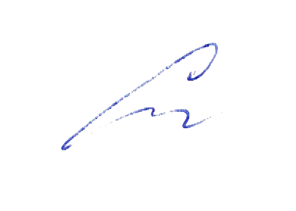 «31» августа 22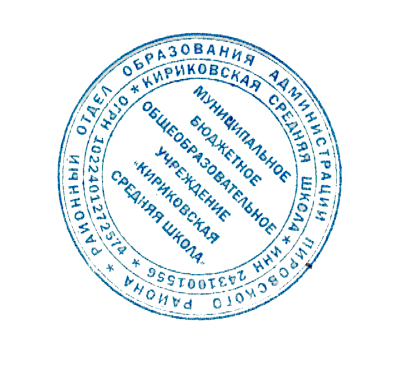 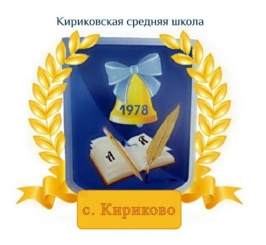 УТВЕРЖДАЮ:Директор муниципального бюджетного общеобразовательного учреждения «Кириковская средняя школа»_________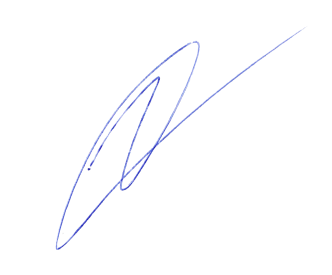 Ивченко О.В.«31» августа 2022 года№п\пНаименование темы, разделаКоличество часовклассКонтрольные работы1.Введение1112.Экономическая жизнь общества251113.Социальная сфера161114.Политическая жизнь общества201115.Заключение21116.Резерв времени611Итого70№п\пНаименование темыКол-во часовДата 1.Введение106.09.22Экономическая жизнь общества252-3. Роль экономики в жизни общества208.09.2209.09.224.Экономика: наука и хозяйство113.09.225-6.Экономический рост и развитие215.09.2220.09.227-8.Рыночные отношения в экономике222.09.2227.09.229-10.Фирма в экономике229.09.2204.10.2211-12.Правовые основы предпринимательской деятельности206.10.2211.10.2213-14.Слагаемые успехи в бизнесе213.10.2218.10.2215-16Экономика и государство220.10.2225.10.2217-18Финансы в экономике227.10.2208.11.2219-20Занятость и безработица2222222222210.11.2215.11.2221-22Мировая экономика217.11.2222.11.2223-24Экономическая культура224.11.2229.11.2225.Повторение темы «Экономическая жизнь общества101.12.2226.Контрольная работа по теме «Экономическая жизнь общества»106.12.22Гл.2 Социальная сфера1627-28.Социальная структура общества208.12.2213.12.2229-30Социальные нормы и отклоняющееся поведение215.12.2220.12.2231-32Нации и национальные отношения222.12.2227.12.2233-34Семья и быт229.12.2210.01.2335-36Гендер – социальный пол212.01.2317.01.2337-38Молодежь в современном обществе219.01.2324.01.2339-40Демографическая ситуация в современной России226.01.2331.01.2341Повторение темы «Социальная сфера»102.02.2342Контрольная работа по теме «Социальная сфера»107.02.23Гл.3. Политическая жизнь общества2043-44Политика и власть209.02.2314.02.2345-46Политическая система216.02.2321.02.2347-48Гражданское общество и правовое государство228.02.2302.03.2349-50Демократические выборы210.03.2315.03.2351-52Политические партии и партийные системы207.03.2309.03.2353-54Политическая элита и политическое лидерство214.03.2316.03.2355-56Политическое сознание221.03.2323.03.2357-58Политическое поведение204.04.2306.04.2359-60Политический процесс и культура политического участи211.04.2313.04.2361Повторение по теме «Политическая жизнь общества»118.04.2362Контрольная работа по теме « Политическая жизнь общества»120.04.23Заключение263.Промежуточная аттестация(тестирование)125.04.2364.Взгляд в будущее127.04.2365Итоговый урок102.05.2366Подготовка к ЕГЭ104.05.2367Подготовка к ЕГЭ111.05.2368Подготовка к ЕГЭ115.05.23